Cats and Kittens Schedule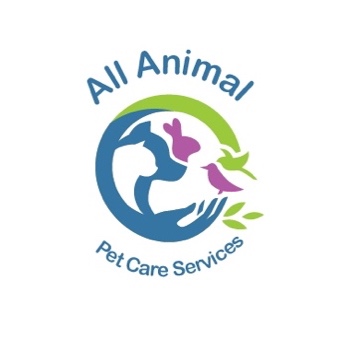 Complete the following pages in full and email to info@allanimalpetcareservices or give to your pet consultant at initial visit.Owner Information				You may use one form if you have more than one cat. Be sure to include information on each pet as needed. Cat and Kitten InformationPlease complete and sign in full. If you have other domestic/exotic pets receiving care, please complete the associated forms found at the web site. 				Client Printed Name 										 Client Signature 							DateDates of ServiceDates of ServiceDates of ServiceFirst NameLast NameEmailHome AddressHome AddressHome AddressHome PhoneCell #1 & Name: Cell #2 & Name:Preferred Phone  Home       Cell #1 or   #2Emergency Contact (Name and best phone number. We will only call this individual if we cannot reach you.)Emergency Contact (Name and best phone number. We will only call this individual if we cannot reach you.)Emergency Contact (Name and best phone number. We will only call this individual if we cannot reach you.)Vet Name and Phone Number (For emergency purposes only.) Vet Name and Phone Number (For emergency purposes only.) Vet Name and Phone Number (For emergency purposes only.) For safety and security purposes, we will take a picture of your pet upon arrival and departure. Would you like your pet professional to send you a copy of the pictures?   No       Yes. Text to                                                                     OR                 Yes. Email toFor safety and security purposes, we will take a picture of your pet upon arrival and departure. Would you like your pet professional to send you a copy of the pictures?   No       Yes. Text to                                                                     OR                 Yes. Email toFor safety and security purposes, we will take a picture of your pet upon arrival and departure. Would you like your pet professional to send you a copy of the pictures?   No       Yes. Text to                                                                     OR                 Yes. Email toHow many cats will we be caring for?       How many total animals will we be caring for? If you have a dog, please complete the Dog and Puppy Schedule. If you have another type of domestic pet (reptile, guinea pig, bird, fish, etc.) complete the Other Domestic Pet Schedule.)     How many cats will we be caring for?       How many total animals will we be caring for? If you have a dog, please complete the Dog and Puppy Schedule. If you have another type of domestic pet (reptile, guinea pig, bird, fish, etc.) complete the Other Domestic Pet Schedule.)     How many cats will we be caring for?       How many total animals will we be caring for? If you have a dog, please complete the Dog and Puppy Schedule. If you have another type of domestic pet (reptile, guinea pig, bird, fish, etc.) complete the Other Domestic Pet Schedule.)     Should an “accident” occur, may we use cleaning supplies?      Yes        NoWe bring supplies with us including Nature’s Miracle Cleaner, a natural cleaner. May we use that?    Yes       NoIf you prefer we use your supplies, please provide name(s) and location of the supplies including scrub brushes, towels, etc.Should an “accident” occur, may we use cleaning supplies?      Yes        NoWe bring supplies with us including Nature’s Miracle Cleaner, a natural cleaner. May we use that?    Yes       NoIf you prefer we use your supplies, please provide name(s) and location of the supplies including scrub brushes, towels, etc.Should an “accident” occur, may we use cleaning supplies?      Yes        NoWe bring supplies with us including Nature’s Miracle Cleaner, a natural cleaner. May we use that?    Yes       NoIf you prefer we use your supplies, please provide name(s) and location of the supplies including scrub brushes, towels, etc.Do you use a radio or television to comfort your pets while you’re away?      Yes       NoSpecial instructionsDo you use a radio or television to comfort your pets while you’re away?      Yes       NoSpecial instructionsDo you use a radio or television to comfort your pets while you’re away?      Yes       NoSpecial instructionsWould you like any lights left on? If yes, where? Would you like any lights left on? If yes, where? Would you like any lights left on? If yes, where? Are you experiencing any behaviors we should be aware of (i.e. chewing, destruction, aggressiveness, urination etc.)Are you experiencing any behaviors we should be aware of (i.e. chewing, destruction, aggressiveness, urination etc.)Are you experiencing any behaviors we should be aware of (i.e. chewing, destruction, aggressiveness, urination etc.)Owner Address and preferred phoneAddress and preferred phoneCat #1 Name If microchipped #   Male           Neutered  Female       SpayedColor/MarkingsCat #2 Name If microchipped #   Male           Neutered  Female       SpayedColor/MarkingsCat #3 Name If microchipped #   Male           Neutered  Female       SpayedColor/MarkingsCat #4 Name If microchipped #   Male            Neutered  Female       SpayedColor/MarkingsIs your cat(s) allowed free roam of the house?      Yes       No    If no, what areas are off limits    Other Instructions  Is your cat(s) allowed free roam of the house?      Yes       No    If no, what areas are off limits    Other Instructions  Is your cat(s) allowed free roam of the house?      Yes       No    If no, what areas are off limits    Other Instructions  Feeding Instructions (name of food/brand, amount, location of food; special instructions; give a treat?)Feeding Instructions (name of food/brand, amount, location of food; special instructions; give a treat?)Feeding Instructions (name of food/brand, amount, location of food; special instructions; give a treat?)# and location of litter boxes:Where is the extra bedding and cleaning tools?May we vacuum up any excess litter?   No         Yes. Location of sweeper/tools. Where should we dispose of litter (i.e. outside garbage)  Please provide any special instructions:# and location of litter boxes:Where is the extra bedding and cleaning tools?May we vacuum up any excess litter?   No         Yes. Location of sweeper/tools. Where should we dispose of litter (i.e. outside garbage)  Please provide any special instructions:# and location of litter boxes:Where is the extra bedding and cleaning tools?May we vacuum up any excess litter?   No         Yes. Location of sweeper/tools. Where should we dispose of litter (i.e. outside garbage)  Please provide any special instructions:Does your cat(s) take medication? If yes, complete below.Does your cat(s) take medication? If yes, complete below.Does your cat(s) take medication? If yes, complete below.Med #1    Cat  Med #2    Cat  Med #3    Cat  Dosage for Med #1Dosage Med #2Dosage Med #3Time for Med #1Time for Med #2Time for Med #3Instructions for medications (location of meds and dispensers, pilled or oral, special instructions to help your pet take his/her meds). Make sure all meds are marked properly with your cat’s name. Instructions for medications (location of meds and dispensers, pilled or oral, special instructions to help your pet take his/her meds). Make sure all meds are marked properly with your cat’s name. Instructions for medications (location of meds and dispensers, pilled or oral, special instructions to help your pet take his/her meds). Make sure all meds are marked properly with your cat’s name. Favorite toys and games, brushing etc. (include location of toys and brushes)Favorite toys and games, brushing etc. (include location of toys and brushes)Favorite toys and games, brushing etc. (include location of toys and brushes)Other information of importance. (Please let us know if your cat is afraid of strangers or likes to hide and if you would like us to seek out your kitty if hiding.)Other information of importance. (Please let us know if your cat is afraid of strangers or likes to hide and if you would like us to seek out your kitty if hiding.)Other information of importance. (Please let us know if your cat is afraid of strangers or likes to hide and if you would like us to seek out your kitty if hiding.)